ПРАВИЛА РОБОТИ В ГРУПАХ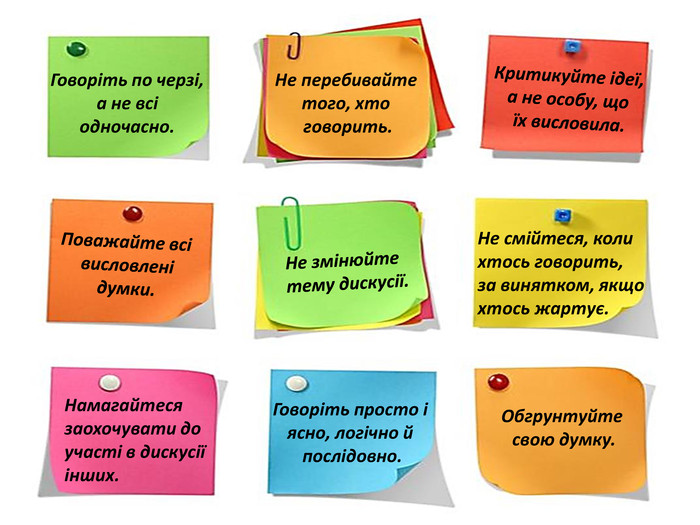 